ПОЛОЖЕНИЕ О  ВСЕРОССИЙСКОМ КОНКУРСЕ 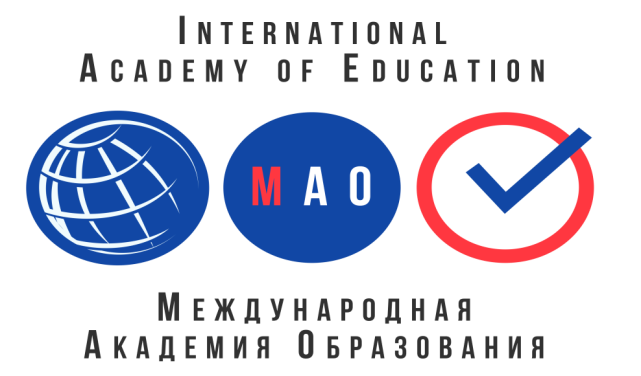 К 9 МАЯ «ПАМЯТЬ О ВАС ВЕЧНА…»УтверждаюГенеральный директор «Международная академия  образования»Гюмюшлю М.А.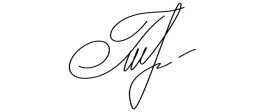 Организатором конкурса выступает МЕЖДУНАРОДНАЯ АКАДЕМИЯ ОБРАЗОВАНИЯ (INTERNATIONAL ACADEMY OF EDUCATION) Лицензия на образовательную деятельность № Л035-01298-77/00640662Свидетельство о регистрации СМИ: серия   №  СРОК ПОЛУЧЕНИЯ ДИПЛОМА: конкурс проводится бессрочно, дипломы отправляются в течение 2 рабочих дней после получения вашей работы.ЦЕЛИ КОНКУРСА:•	развитие творчества у детей и педагогов;•	воспитание уважительного отношения к участникам Великой Отечественной войны;•	возможность принять участие в мероприятии всероссийского уровня. УЧАСТНИКИ КОНКУРСА: Принять участие в конкурсе могут дети и педагогические работники любых образовательных учреждений: дошкольных образовательных учреждений,  общеобразовательных учреждений (школ, гимназий, лицеев и др.), учреждений средне – специального и высшего образования (училищ, техникумов, колледжей, высших учебных заведений), коррекционных учреждений, учреждений дополнительного образования.ПРЕДМЕТ КОНКУРСА И ТРЕБОВАНИЯ К КОНКУРСНЫМ РАБОТАМ:ДЛЯ ПЕДАГОГОВ: на конкурс принимаютсяФото творческих работ (рисунки, поделки, оформление залов к празднику Победы)«Бессмертный полк» (фотографии участников Великой Отечественной войны, рассказы о них, презентации)Сценарии внеклассных мероприятий ко дню Победы, исследовательские работы и рефераты, кроссворды.Презентации на заданную тему, разработанные педагогомВыступления, сценки, стихиДЛЯ ДЕТЕЙ:  на конкурс принимаются Фото творческих работ  (рисунки, поделки на заданную тему);«Бессмертный полк» (фотографии участников Великой Отечественной войны, рассказы о них, презентации)Кроссворды; рефераты и исследовательские работы Выступления, сценки, стихиНАГРАЖДЕНИЕ  По итогам конкурса все участники получают дипломы ПОБЕДИТЕЛЯ. Если участник ребёнок, то в дипломе указывается ФИО педагога, который подготовил ребёнкаВсе дипломы имеют номер и могут использоваться для аттестацииРассылка дипломов осуществляется в электронном виде на адрес электронной почты, указанный в заявке на участие в фестивале, в течение 2 рабочих дней после получения вашей работы. Если через 2 рабочих дня после отправки конкурсных материалов диплом не пришел к вам на почту, проверьте папку спам и напишите нам письмо с указанием ФИО участника. 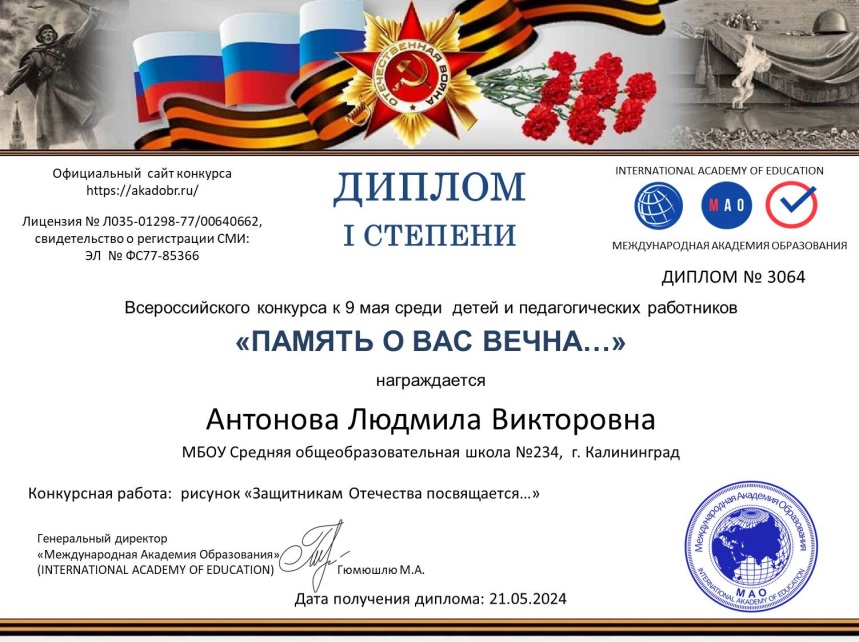 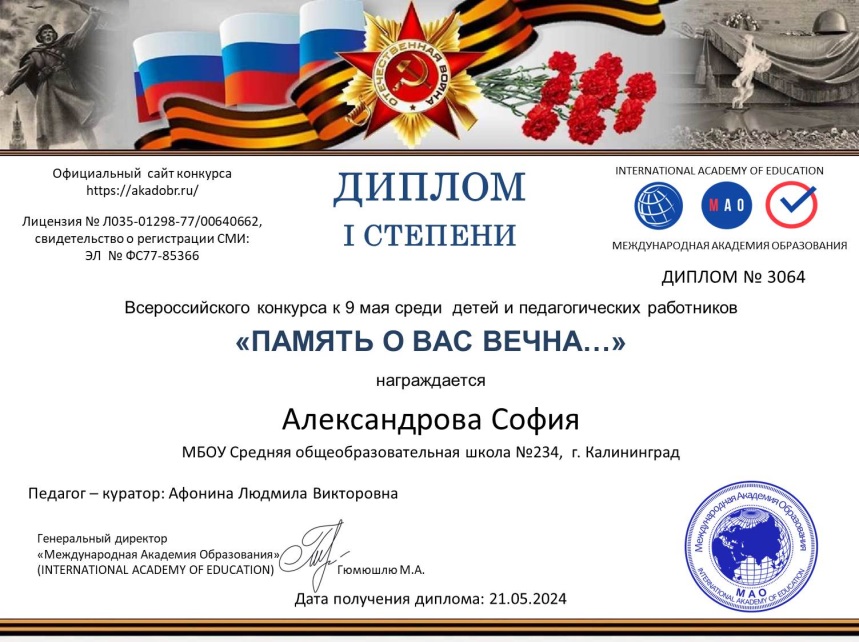 ПОРЯДОК УЧАСТИЯ В КОНКУРСЕДля участия в конкурсе необходимо направить на электронную почту ak.obr@yandex.ru: Заявку на участие в конкурсе.Материалы конкурсаКопию квитанции об оплате. Орг взнос за участие в конкурсе  180 рублей (участник производит оплату безналичным перечислением в российских рублях на счет или карту). Оплата  производится в день отправки  материалов. Оплата производится  за каждого автора.Материалы принимаются  в электронном варианте по электронной почте ak.obr@yandex.ru  с пометкой    «ПАМЯТЬ О ВАС ВЕЧНА…»  (тема письма)Заявка  участника направляется в электронном виде вместе с материалами и копией квитанции об оплате организационного взноса по электронной почте ak.obr@yandex.ru Официальный  сайт конкурса https://akadobr.ru/ Страница в контакте: https://vk.com/id835027362Сообщество в контакте: https://vk.com/int_academy_eduПлатежные реквизиты для оплаты организационного взноса:Оплата  производится в день отправки  материалов.Получатель платежа: ИП Гюмюшлю Мария АлександровнаИНН/ КПП 595700140677Расчетный счет № 4080 2810 7000 0404 8701Банк: АО «ТИНЬКОФФ БАНК»  БИК: 044525974Корреспондентский счет: 3010 1810 1452 5000 0974  Назначение платежа: «ПАМЯТЬ О ВАС ВЕЧНА…»Также оплату можно произвести на карту банка на карту Сбербанка 4276 4900 1859 6249на карту Тинькофф 2200 7001 7052 3673на карту Альфа банк 2200 1509 8927 3187В назначении платежа  указать   «ПАМЯТЬ О ВАС ВЕЧНА…»Заявка участника  всероссийского  конкурса среди детей и  педагогов«ПАМЯТЬ О ВАС ВЕЧНА…» (участник – ребёнок)ВНИМАНИЕ! Все данные из заявки копируются в ваш диплом, заполняйте заявку правильноЗаявка участника  всероссийского  конкурса среди детей и  педагогов«ПАМЯТЬ О ВАС ВЕЧНА…» (участник – ребёнок)ВНИМАНИЕ! Все данные из заявки копируются в ваш диплом, заполняйте заявку правильноУчастник - ребёнокУчастник - ребёнокФамилия, имя участника Наименование Вашей организации, город (населенный пункт)ФИО педагога - куратораНазвание конкурсной работыЭлектронный адрес для отправки дипломаЗаявка участника  всероссийского  конкурса среди детей и  педагогов    «ПАМЯТЬ О ВАС ВЕЧНА…» (участник -  педагог)ВНИМАНИЕ! Все данные из заявки копируются в ваш диплом, заполняйте заявку правильноЗаявка участника  всероссийского  конкурса среди детей и  педагогов    «ПАМЯТЬ О ВАС ВЕЧНА…» (участник -  педагог)ВНИМАНИЕ! Все данные из заявки копируются в ваш диплом, заполняйте заявку правильноУчастник - педагогУчастник - педагогФамилия, имя, отчество участника Наименование Вашей организации, город (населенный пункт)Название конкурсной работыЭлектронный адрес для отправки дипломаТелефон мобильныйКвитанция

Кассир